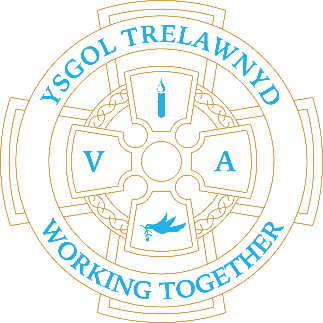 4th December 2023It was great to see so many of you at Show and Tell last week - the children really enjoy sharing their learning with you all.Thank you for your kind donations for the PTA Christmas Colours Raffle hampers. We would love for you to join us on Wednesday 13th December for a Victorian Carol Concert at the Memorial Hall 6pm-7pm. The PTA will be serving refreshments including festive mulled wine.This week is the last week of School Clubs Monday - Animation (Mr Williams) Tuesday - Science (Mrs Richards)Wednesday - Draw with Rob (and Mrs McNamara) Thursday - Dance (Mrs Evans)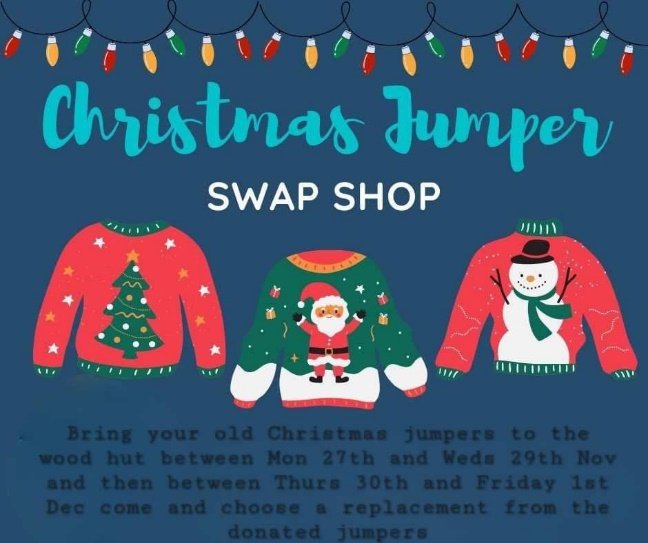 Dates for your diary:7 / 12 Chester Zoo trip (letters have been sent home)8 / 12 Christmas Jumper Day13 / 12 Carol Concert at Memorial Hall 6pm-7pm18 / 12 Y34 Christmas Play 19 / 12 FP (Rec-Y2) Christmas Play 20 / 12 Y56 Christmas Play 21 / 12 Early Years Nativity 10.30am at Llanasa Church22 / 12 School closes for the Christmas holidays10 / 1 / 2024 School opens for the Spring TermChristmas PlaysMatinée Performance 2pmDoors open 1.45pmNo refreshments are served Evening Performance 6.15pmDoors open 5.45pmRefreshments served until 6.10pmCofion, Marina ParsonsPennaeth / Headteacher01745 570171 trhead@hwbcymru.net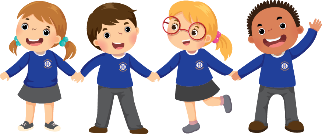 Pre-loved uniform is availableForms requesting holiday in term time are available from the class teachers or school office and should be completed in advance. Please inform school on the first day of absence 01745 570171 / trhead@hwbcymru.net 